AboutClimate actionSmarter FutureIndustriesInvestorsSustainabilityCareersMediaMT:NA↙€23.54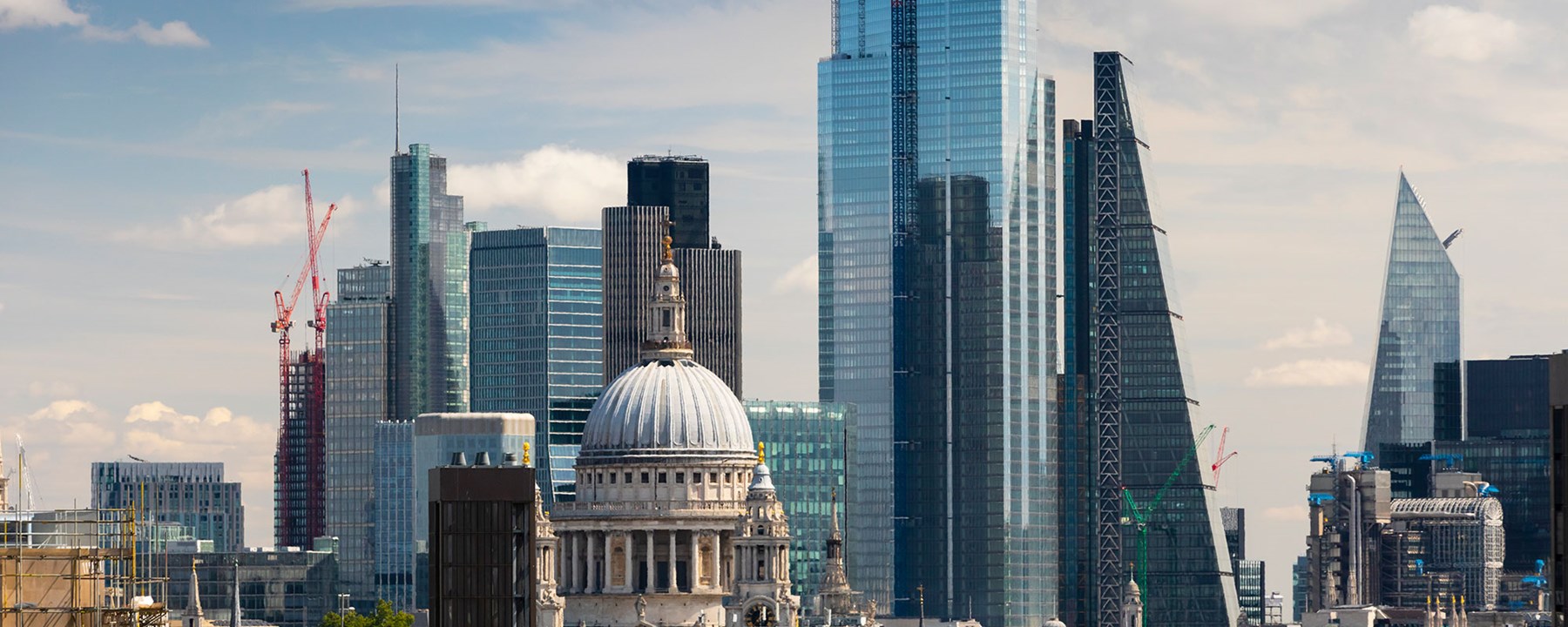 26 April 2024 12:00 CETArcelorMittal announces the publication of its first quarter 2024 sell-side analyst consensus figuresHomepage /Media /Press ReleasesArcelorMittal (‘the Company’) today announces the publication of its first quarter 2024 sell-side analyst consensus figures.The consensus figures are based on analysts’ estimates recorded on an external web-based tool provided and managed by an independent company, Visible Alpha.To arrive at the consensus figures below, Visible Alpha has aggregated the expectations of sell-side analysts who, to the best of our knowledge, cover ArcelorMittal on a continuous basis. Sell-side analysts follow ArcelorMittal on their own initiative and ArcelorMittal is not responsible for their views. ArcelorMittal is neither involved in the collection of the information nor in the compilation of the estimates.1Q’24 consensus estimates*:                                                            1Q’24                          EBITDA ($m)                                  $1,814                         Net income ($m)                          $733    Earnings per share ($)                 $0.91                           * Number of sell-side analyst participation is 6 brokers (i.e. those who have updated estimates in Visible Alphas and reflected the Groups new EBITDA definition and reportable segmentation).2023 Factbook publishedThe Company has filed its 2023 Factbook reflecting the presentation of reportable segments and EBITDA for the following periods where applicable: FY 2021, FY 2022 and FY 2023 and quarters of 2022 and 2023.Company’s published 2023 Factbook can be viewed here.Other informationEstimates based on Visible Alpha consensus dated 25.4.24. The disclaimer is:The information provided by Visible Alpha cited herein is provided “as is” and “as available” without warranty of any kind. Use of any Visible Alpha data is at a user’s own risk and Visible Alpha disclaims any liability for use of the Visible Alpha data. Although the information is obtained or compiled from reliable sources Visible Alpha neither can nor does guarantee or make any representation or warranty, either express or implied, as to the accuracy, validity, sequence, timeliness, completeness or continued availability of any information or data, including third-party content, made available herein. In no event shall Visible Alpha be liable for any decision made or action or inaction taken in reliance on any information or data, including third-party content. Visible Alpha further explicitly disclaims, to the fullest extent permitted by applicable law, any warranty of any kind, whether express or implied, including warranties of merchantability, fitness for a particular purpose and non-infringement.The consensus estimate is based on estimates, forecasts and predictions made by third party financial analysts, as described above. It is not prepared based on information provided or checked by ArcelorMittal and can only be seen as a consensus view on ArcelorMittal's results from an outside perspective. ArcelorMittal has not provided input on these forecasts, except by referring to past publicly disclosed information. ArcelorMittal does not accept any responsibility for the quality or accuracy of any individual forecast or estimate. This web page may contain forward-looking statements based on current assumptions and forecasts made by ArcelorMittal or third parties. Various known and unknown risks, uncertainties and other factors could lead to material differences between ArcelorMittal's actual future results, financial situation, development or performance, and the estimates given here. These factors include those discussed in ArcelorMittal's periodic reports available on http://corporate.arcelormittal.com/.Contact UsContact information ArcelorMittal investor relationsGeneral:+44 207 543 1128Retail:+44 203 214 2893SRI:+44 203 214 2801Bonds/Credit:+33 1 71 92 1026Contact information ArcelorMittal corporate communicationsEmail:press@arcelormittal.comPaul Weigh+44 203 214 2419About ArcelorMittalArcelorMittal is one of the world’s leading integrated steel and mining companies with a presence in 60 countries and primary steelmaking operations in 15 countries. It is the largest steel producer in Europe, among the largest in the Americas, and has a growing presence in Asia through its joint venture AM/NS India. ArcelorMittal sells its products to a diverse range of customers including the automotive, engineering, construction and machinery industries, and in 2023 generated revenues of $68.3 billion, produced 58.1 million metric tonnes of crude steel and, 42.0 million tonnes of iron ore. Our purpose is to produce smarter steels for people and planet. Steels made using innovative processes which use less energy, emit significantly less carbon and reduce costs. Steels that are cleaner, stronger and reusable. Steels for the renewable energy infrastructure that will support societies as they transform through this century. With steel at our core, our inventive people and an entrepreneurial culture at heart, we will support the world in making that change. ArcelorMittal is listed on the stock exchanges of New York (MT), Amsterdam (MT), Paris (MT), Luxembourg (MT) and on the Spanish stock exchanges of Barcelona, Bilbao, Madrid and Valencia (MTS).http://corporate.arcelormittal.com/View all Press ReleasesBack to topSubscribeSign up for alerts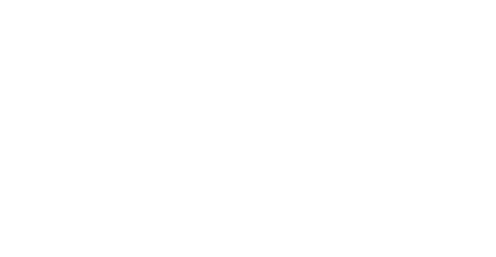 ©2024 ArcelorMittalCorporate libraryContact usSuppliersTerms of UsePrivacy PolicyAccessibilityUK Modern Slavery Act